Who do I contact if I have a Safe Sport question or concern?Rocklin Swim Team Director Contact: Chris Stehula, cell 805-704-4484, RSTdirector@rocklinswimteam.orgSafe Sport Coordinator: Patricia Hill, cell 916-768-4739, secretary@ rocklinswimteam.orgUSA Swimming 719-866-4578 and US Center for Safe Sport 833-587-7233 Additional reporting at http://www.uscenterforsafesport.org/What is the team athlete/family responsibility?See something, say something.Photography, Instagram, Snapchat, privacy for all.All communication with peers, coaches, officials, should be as a rule of thumb, open and observable.Support your team culture and know your team’s safe sport policies.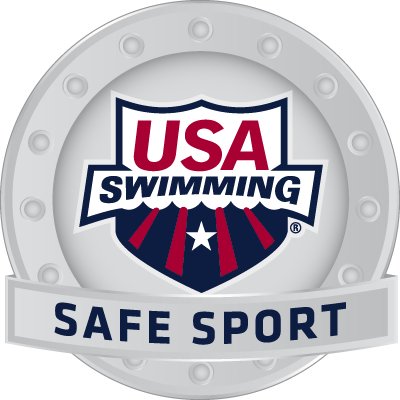 SAFE SPORTContacts and Responsiblities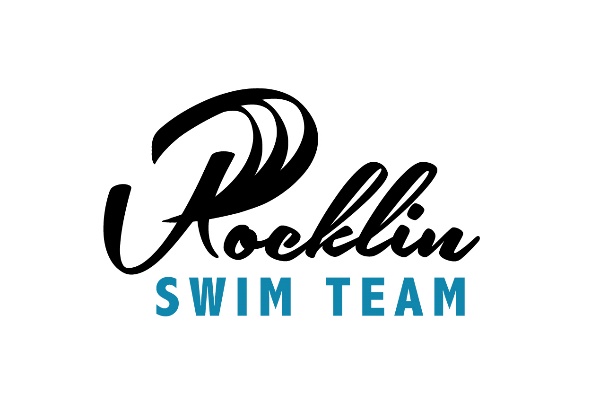 